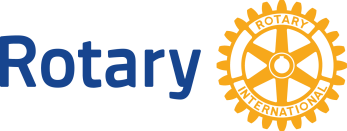 Rotary District 5400District Interact ChairJob DescriptionContact:  Mike Markley, Youth Services Chair | mike@markley.comPurpose:  The district Interact chair administers and promotes the Interact program across the district. The Interact chair finds innovative ways to connect Interact clubs with one another and to strengthen the link between Interact and Rotary.Qualifications:  Appointed by the District Governor, the District Interact Chair must be a Rotarian in the district, undergo a criminal background check and complete all training required by District 5400 Youth Protection Policy.Term:  Three years.Duties and Responsibilities: Works under the direction of the District Governor and the Youth Services Chair; leads the Interact Committee, which is appointed by the District Governor; and performs following essential functions:Promotes the Interact program across District 5400Identifies and implements best practices from other districts to increase participation and engagement with Interact; for example, building a district-level Interactor leadership team and having Interactor representation tied to Rotary committees and eventsWorks with the District Youth Protection Officer to make sure youth protection protocols are in place throughout the clubs participating in InteractEncourages exchange of ideas between Interact clubs and sponsor Rotary clubs for the purpose of creating vibrant clubs that engage members and attract new onesServes as an expert in the operations of Interact and serves as a key resource for sponsor clubs, Interact clubs, advisors, and district leadership for troubleshootingWorks with the chairs of other District Youth Service programs (Rotaract, RYLA, and RYE) to facilitate collaboration and innovation between programsMakes sure sponsor clubs are well prepared to support Interact clubs and assist them in putting best practices in place to maximize engagement and minimize riskPromotes Youth Service Month (in May) across the districtReviews the District website to ensure materials are accurate and up to date, as neededOversees the Interact program budget expenditures, when applicable, to ensure conformance with annual budget allocationsEnsures that all clubs submit contact information to Rotary International every year